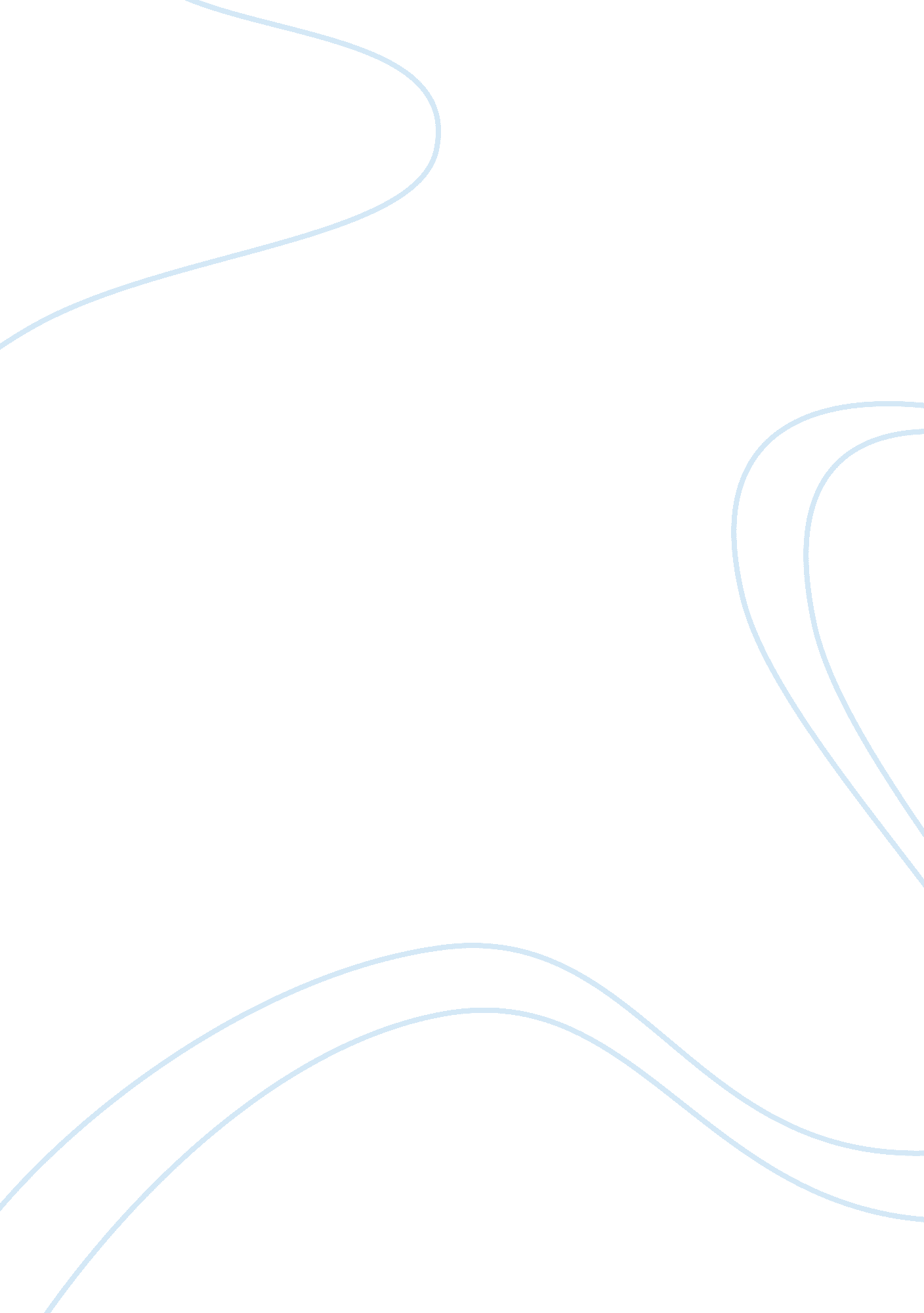 Algorithms and logic for computer programming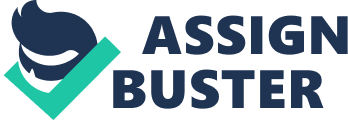 A long time ago software developers or programmers did not use reusable code because there were not too many reliable, and efficient software or application software available. Therefore, whenever a big project comes forth the software developers or programmers tend to start building from the ground up. After many years of building software from the ground up for each project or request, the software developers had come to an agreement that building software from ground up is very costly and time consuming, especially for an inexperience software developer. Therefore, the software developers or engineers had come to conclusion that they need to develop and implement a platform where different software developers can benefit from each others codes or components. There is one question One must ask what is reusable code? What is the benefit of reusability of code? Reusable code is simply the ability to use code that was previously used without any alteration or adjustment, and still be able to perform a specific request no matter what application uses the code. Reusability of Code is very important and beneficial, by making use of reusable code software developers can dramatically improve on the amount of time it took to develop a program or software, and they will be more efficient in creating, adding, and editing new programs. Reusability of Code is used everywhere in big Corporation, Firm, and especially small businesses. For instance a mechanic reused car components or parts almost every day because once the part is proven to be working properly it makes perfect sense to use it because its less time consuming, more profitable, and increase productivity. Reusability of code is almost inevitable some software is meant to be reused that is a very popular method used in open source software because not all software can be used directly software is different from each other, some have different purpose, different software enables different programs or application to function properly. For example. Lame, a music encoder, cannot be used directly, but has to be built into, and used by, another program to create MP3 files. Security Hiding Code Although the Internet is available to everyone anywhere in the world but not everyone is equipped with the same level of ethical value. Some would have assumed their personal responsibility to respect other’s property and privacy, some would simply make a career trying to steal internal data or important information either from a firm, a corporation, or even the government. Therefore, programmers must improve drastically their level of security by creating hiding code to hide companies internal data. To accomplish this task programmers used what is called object-oriented programming. Object-oriented programming is a kind of programming where parts of the code are split into objects. Because those codes are split into objects and each one of them has its own coding assign to that object therefore it made impossible for anyone to gain access to internal or sensible information or data. The difference that exists between Procedural modules and Object-oriented methods are too far apart, in fact they are very similar to each other. Procedural programming is nothing more than a set of instructions which, tells someone how exactly something needs to be done. For example in a series circuit the sequential path must be met in order to get the expected output or voltage. Whereas the Object-oriented programing focused a lot more on the overall task by breaking down all the objects, and combining different methods and data to get the results. In other words sometimes both methods could be used in conjunction with each other to solve the problem or the task at end. 